Bestätigung über die Anmeldung zum Schullandheim Klasse 7 Die Klasse 7 unternimmt vom  bis  einen Schullandheimaufenthalt in .  Die Kosten für die Fahrt, Übernachtungskosten und Eintritte belaufen sich auf insgesamt  €. Hiermit bestätige(n) ich (wir), dass mein/unser Kind für diese Fahrt verbindlich angemeldet wird und die Kosten für den geplanten Schullandheimaufenthalt übernommen werden. TIPP: Es empfiehlt sich eine private Reiserücktrittsversicherung abzuschließen, um für den Fall des Falles die Kosten erstattet zu bekommen.Je nach Vereinbarung mit dem Klassenlehrer / der Klassenlehrerin werden die anfallenden Kosten durch Ratenzahlung oder Einmalzahlung von mir/uns beglichen.Sollte mein Kind _______________________ beispielsweise wegen Krankheit oder anderen Gründen nicht an dem Aufenthalt teilnehmen können, wird von Seiten der Schule versucht, durch Abmeldungen Kosten zu vermeiden. Anfallende Stornokosten oder durch die Anmeldung verbindliche Kosten müssen von mir/uns beglichen werden._____________________________                  _____________________________Ort, Datum                                                                          Unterschrift der/des Erziehungsberechtigten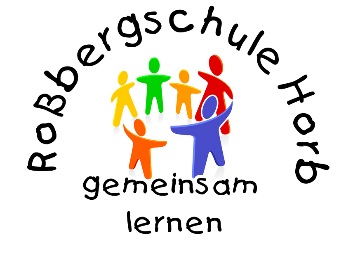 ROSSBERGSCHULE HORB